Schooner Little Beauty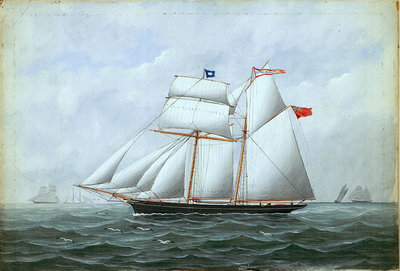 John Stephens ownershipThe schooner "Little Beauty," official number 73257, 90 gross tons, was built in 1875 at Polruan, Cornwall, England by Stephens, and was owned by Thomas and John Stephens of Par. The vessel was well known in the Newfoundland and fruit trades, and was lost on a voyage from Figuera to Mevagissey, last heard of on January 28, 1889.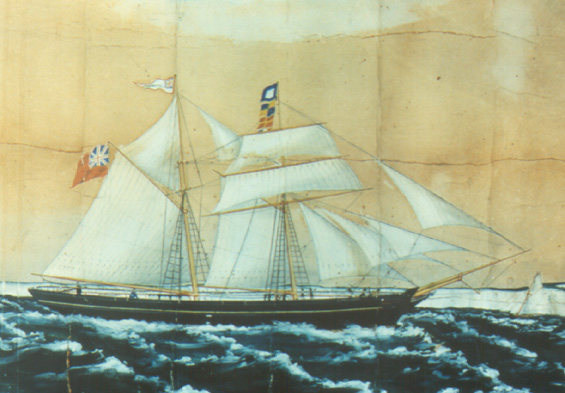 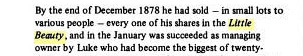 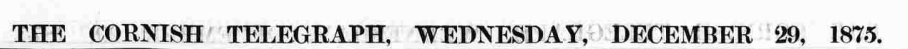 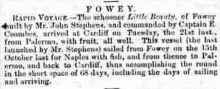 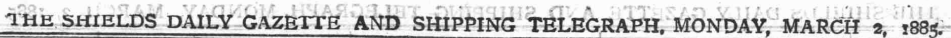 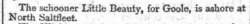 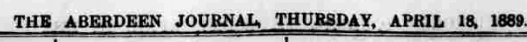 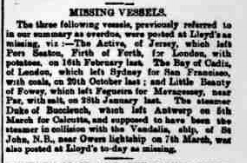 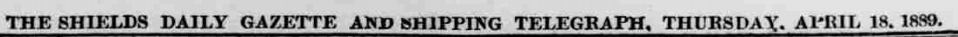 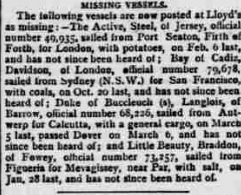 Vessel NameOfficial NumberOfficial NumberSignal lettersRig /Type Where builtWhere builtBuilderBuilderYear builtYear builtYear builtYear endYear endreg tonsreg tonsLITTLE BEAUTY7325773257PLRT Schooner  Schooner PolruanPolruanJ.Stephens / Slades Newquay yard.J.Stephens / Slades Newquay yard.1875187518751889188990  OWNERS/ MANAGERS/REGISTRATION DETAILS  OWNERS/ MANAGERS/REGISTRATION DETAILSNotesNotesNotesNotesNotesNotesNotesNotesNotesMASTERSMASTERSMASTERSMASTERSMASTERSMASTERSregistered in Fowey 14th October 1875 John Stephens, Fowey 1878 William H.Luke, Charlestown 9th July 1880 Thomas Stephens, Par.registered in Fowey 14th October 1875 John Stephens, Fowey 1878 William H.Luke, Charlestown 9th July 1880 Thomas Stephens, Par.LOA 86.2' x 20.2' x 10.1' 2 mast schooner square stern with female figurehead. Launched 30th September 18752nd March 1885 ashore at North Salt Fleet Haven on passage to Goole. She Went missing after 21st January 1889 on voyage from Figueira, Portugal to Mevagissey with cargo of salt. Newfoundland and medi trade.LOA 86.2' x 20.2' x 10.1' 2 mast schooner square stern with female figurehead. Launched 30th September 18752nd March 1885 ashore at North Salt Fleet Haven on passage to Goole. She Went missing after 21st January 1889 on voyage from Figueira, Portugal to Mevagissey with cargo of salt. Newfoundland and medi trade.LOA 86.2' x 20.2' x 10.1' 2 mast schooner square stern with female figurehead. Launched 30th September 18752nd March 1885 ashore at North Salt Fleet Haven on passage to Goole. She Went missing after 21st January 1889 on voyage from Figueira, Portugal to Mevagissey with cargo of salt. Newfoundland and medi trade.LOA 86.2' x 20.2' x 10.1' 2 mast schooner square stern with female figurehead. Launched 30th September 18752nd March 1885 ashore at North Salt Fleet Haven on passage to Goole. She Went missing after 21st January 1889 on voyage from Figueira, Portugal to Mevagissey with cargo of salt. Newfoundland and medi trade.LOA 86.2' x 20.2' x 10.1' 2 mast schooner square stern with female figurehead. Launched 30th September 18752nd March 1885 ashore at North Salt Fleet Haven on passage to Goole. She Went missing after 21st January 1889 on voyage from Figueira, Portugal to Mevagissey with cargo of salt. Newfoundland and medi trade.LOA 86.2' x 20.2' x 10.1' 2 mast schooner square stern with female figurehead. Launched 30th September 18752nd March 1885 ashore at North Salt Fleet Haven on passage to Goole. She Went missing after 21st January 1889 on voyage from Figueira, Portugal to Mevagissey with cargo of salt. Newfoundland and medi trade.LOA 86.2' x 20.2' x 10.1' 2 mast schooner square stern with female figurehead. Launched 30th September 18752nd March 1885 ashore at North Salt Fleet Haven on passage to Goole. She Went missing after 21st January 1889 on voyage from Figueira, Portugal to Mevagissey with cargo of salt. Newfoundland and medi trade.LOA 86.2' x 20.2' x 10.1' 2 mast schooner square stern with female figurehead. Launched 30th September 18752nd March 1885 ashore at North Salt Fleet Haven on passage to Goole. She Went missing after 21st January 1889 on voyage from Figueira, Portugal to Mevagissey with cargo of salt. Newfoundland and medi trade.LOA 86.2' x 20.2' x 10.1' 2 mast schooner square stern with female figurehead. Launched 30th September 18752nd March 1885 ashore at North Salt Fleet Haven on passage to Goole. She Went missing after 21st January 1889 on voyage from Figueira, Portugal to Mevagissey with cargo of salt. Newfoundland and medi trade. Edward Coombes 1875-81                 William Jolly                                    Braddon 1889 Edward Coombes 1875-81                 William Jolly                                    Braddon 1889 Edward Coombes 1875-81                 William Jolly                                    Braddon 1889 Edward Coombes 1875-81                 William Jolly                                    Braddon 1889 Edward Coombes 1875-81                 William Jolly                                    Braddon 1889 Edward Coombes 1875-81                 William Jolly                                    Braddon 1889